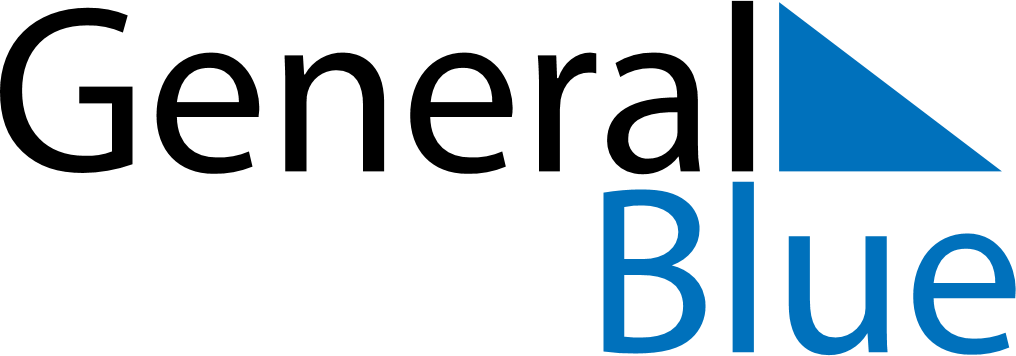 December 1712December 1712December 1712December 1712December 1712SundayMondayTuesdayWednesdayThursdayFridaySaturday12345678910111213141516171819202122232425262728293031